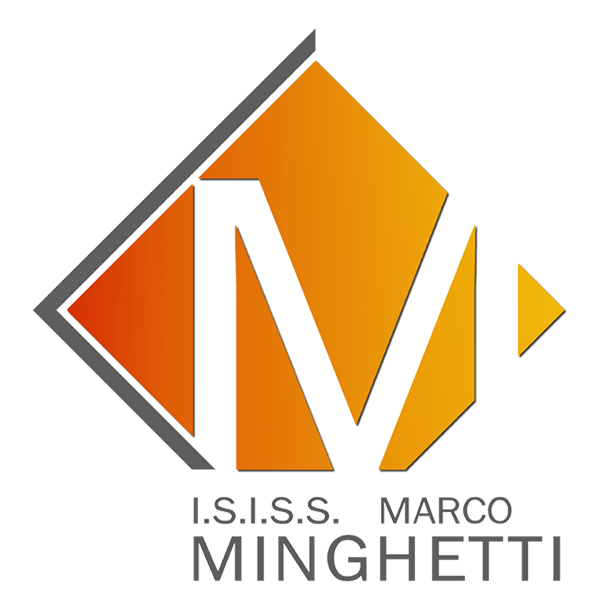 TECNICO ECONOMICOAmministrazione Finanza e Marketing - Relazioni Internazionaliper il​ Marketing - Sistemi Informativi Aziendali - TurismoLICEO ARTISTICOGrafico - Audiovisivo e Multimediale - DesignP. D. P.Piano Didattico PersonalizzatoDir. Min. 27.12.2012C.M. 6.3.2013 “Strumenti di intervento per alunni con Bisogni Educativi Speciali”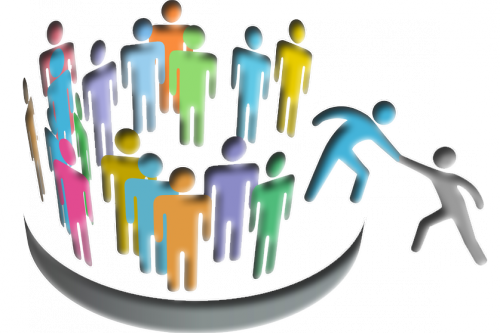 Anno Scolastico________n° Protocollo ……………………………PERCORSO DIDATTICO PER ALUNNI CON BISOGNI EDUCATIVI SPECIALI (BES)LEGENDA0 L’elemento descritto dal criterio non mette in evidenza particolari problematicità1 L’elemento descritto dal criterio mette in evidenza problematicità  lievi o occasionali2 L’elemento descritto dal criterio mette in evidenza problematicità rilevanti o reiterateNota: dopo aver analizzato il Curricolo di scuola elaborato all'interno del POF, previsto dal D.P.R. 275/99 Regolamento autonomia art.8, ogni istituzione scolastica è chiamata a realizzare percorsi formativi sempre più rispondenti alle inclinazioni personali degli studenti:- nella prospettiva di valorizzare gli aspetti peculiari della sua personalità e della sua diversità- riproponendo contenuti con linguaggi e modalità differenti- individuando le abilità e le conoscenze non essenziali per il raggiungimento delle competenze fondamentali.All'alunno con BES è garantito, in presenza di adeguata certificazione e decisione del Consiglio di classe l'essere dispensato da alcune prestazioni non essenziali ai fini dei concetti da apprendere. Dopo un'attenta valutazione svolta a cura di ogni componente del consiglio di classe, si analizzano i possibili STRUMENTI COMPENSATIVI E MISURE DISPENSATIVE proposte secondo la normativa ministeriale; il consiglio di classe, tenendo conto del fatto che gli strumenti compensativi consentono all'alunno/a di compensare le carenze funzionali determinate dal disturbo, permettendogli allo stesso tempo di concentrarsi sui compiti cognitivi e di seguire il programma della classe, effettua la scelta di quelli ritenuti più idonei.(*) La prova si considera “equipollente” anche se consiste nell’utilizzo di mezzi tecnici o modi diversi, ovvero nello sviluppo di contenuti culturali e professionali differenti, all’unica condizione che consenta di verificare che il candidato abbia raggiunto una preparazione culturale e professionale idonea per il rilascio del diploma attestante il superamento dell’esame. (dall’OM esami di Stato).In generale (quindi anche non in situazione di esame) le prove equipollenti sono prove diverse che consentono di verificare il raggiungimento degli stessi obiettivi della classe.Data, ……. / ……. / …….Il presente piano educativo personalizzato è stato condiviso e concordato da:Docente coordinatore			Disciplina……………………………………………………	………………………………………………….Docenti del Consiglio di Classe		Disciplina……………………………………………………	……………………………………………………		……………………………………………………	……………………………………………………		……………………………………………………	……………………………………………………		……………………………………………………	……………………………………………………		……………………………………………………	……………………………………………………		……………………………………………………	……………………………………………………		……………………………………………………	……………………………………………………		……………………………………………………	……………………………………………………		……………………………………………………	……………………………………………………		Genitori 				Studente 					(se la famiglia lo ritiene opportuno)…………………………………………………...	......................................................……………………………………………………Specialista o altri Operatori (se presenti)………………………………………………..	Referente BES ……………………………………………………Dirigente Scolastico……………………………………………………DATI RELATIVI ALL’ALUNNODATI RELATIVI ALL’ALUNNONome e cognome…………………………………………………………………………………………Data e luogo di nascita…………………………………………………………………………………………Indirizzo …………………………………………………………………………………………Recapito telefonico…………………………………………………………………………………………E-mail…………………………………………………………………………………………Classe e sezione…………………………………………………………………………………………Indirizzo di studi…………………………………………………………………………………………PROBLEMATICA EMERSADISTURBI EVOLUTIVI SPECIFICI (quando non rientrano nella Legge 104/92 o nella Legge 170/2010)    FIL (Funzionamento intellettivo limite o Borderline cognitivo)    Disturbo evolutivo specifico misto (F83)    Area verbale (disturbi del linguaggio o bassa intelligenza verbale)    Area non-verbale (disturbo della coordinazione motoria, disprassia o bassa intelligenza non-verbale)    Altro: ......................................................................................................................................................SVANTAGGIO     Socio-economico    Linguistico-culturale    Disagio comportamentale/relazionale    Altro: ........................................................................................................................................................DATI RELATIVI ALLA DIAGNOSI/RELAZIONE SPECIALISTICA/SEGNALAZIONE DEGLI OPERATORI DEI SERVIZI SOCIALI DATI RELATIVI ALLA DIAGNOSI/RELAZIONE SPECIALISTICA/SEGNALAZIONE DEGLI OPERATORI DEI SERVIZI SOCIALI DATI RELATIVI ALLA DIAGNOSI/RELAZIONE SPECIALISTICA/SEGNALAZIONE DEGLI OPERATORI DEI SERVIZI SOCIALI Diagnosi sintetica…………………………………………………………………………………………......…………………………………………………………………………………………......…………………………………………………………………………………………......…………………………………………………………………………………………......…………………………………………………………………………………………......…………………………………………………………………………………………......…………………………………………………………………………………………......…………………………………………………………………………………………......Redatta da……………………………………………………………………………………….........……………………………………………………………………………………….........Presso la struttura sanitaria□ pubblica:□ privata:......................................................................................................................................Data della diagnosi…………………………………………………………………………………………......…………………………………………………………………………………………......Specialista/operatore di riferimento…………………………………………………………………………………………......…………………………………………………………………………………………......ALTRE INFORMAZIONIALTRE INFORMAZIONIInformazioni date dalla famiglia(es. difficoltà manifestate a casa nei confronti della scuola e/o con le singole discipline, …)……………………………………………………………………………………………………………………………………………………………………………………Interventi terapeutici (terapie farmacologiche e/o psicologiche, ...)……………………………………………………………………………………………………………………………………………………………………………………Interventi extrascolastici educativi-riabilitativi(tipo di intervento, frequenza, specialista/operatore di riferimento)………………………………………………………………………………………………………………………………………………………………………………………………………………………………………………………………………………Interventi pregressi al percorso scolastico(documentazioni/relazioni relativi a cicli scolastici precedenti, …)……………………………………………………………………………………………………………………………………………………………………………………GRIGLIA OSSERVATIVA GRIGLIA OSSERVATIVA Area dello svantaggio socioeconomico, linguistico e culturaleOsservazione degli insegnantiManifesta difficoltà di lettura/scrittura□0     □1     □2Manifesta difficoltà di espressione orale□0     □1     □2Manifesta difficoltà logico/matematiche□0     □1     □2Manifesta difficoltà nel rispetto delle regole□0     □1     □2Manifesta difficoltà nel mantenere l’attenzione durante le spiegazioni□0     □1     □2Non svolge regolarmente i compiti a casa□0     □1     □2Non esegue le consegne che gli vengono proposte in classe□0     □1     □2Manifesta difficoltà nella comprensione delle consegne proposte□0     □1     □2Fa domande non pertinenti all’insegnante□0     □1     □2Disturba lo svolgimento delle lezioni (distrae i compagni, ecc.)□0     □1     □2Non presta attenzione ai richiami dell’insegnante□0     □1     □2Manifesta difficoltà a stare fermo nel proprio banco□0     □1     □2Si fa distrarre dai compagni□0     □1     □2Manifesta timidezza□0     □1     □2Viene escluso dai compagni dalle attività scolastiche□0     □1     □2Viene escluso dai compagni dalle attività ricreative□0     □1     □2Tende ad autoescludersi dalle attività scolastiche□0     □1     □2Tende ad autoescludersi dalle attività ricreative□0     □1     □2Non porta a scuola i materiali necessari alle attività scolastiche□0     □1     □2Ha scarsa cura dei materiali per le attività scolastiche (propri e della scuola)□0     □1     □2Dimostra scarsa fiducia nelle proprie capacità□0     □1     □2CONTESTO SOCIO-FAMILIAREArea dello svantaggio socioeconomico, linguistico e culturaleCONTESTO SOCIO-FAMILIAREArea dello svantaggio socioeconomico, linguistico e culturaleCONTESTO SOCIO-FAMILIAREArea dello svantaggio socioeconomico, linguistico e culturaleCONTESTO SOCIO-FAMILIAREArea dello svantaggio socioeconomico, linguistico e culturaleL’alunno vive in famiglia?Se no, dove? .....................................................................□ si□ no□ noFrequenta altre strutture/servizi oltre l’orario scolastico?Se si, quali? .......................................................................□ si□ no□ noLa famiglia nei confronti della scuola ha atteggiamenti di:□ collaborazione□ delega□ delegaLa famiglia nei confronti del figlio ha aspettative:□ elevate□ equilibrate□ limitateUlteriori segnalazioni:..........................................................................................................................................................................................................................................................................................................................................................................................................................................................................................................................................Ulteriori segnalazioni:..........................................................................................................................................................................................................................................................................................................................................................................................................................................................................................................................................Ulteriori segnalazioni:..........................................................................................................................................................................................................................................................................................................................................................................................................................................................................................................................................Ulteriori segnalazioni:..........................................................................................................................................................................................................................................................................................................................................................................................................................................................................................................................................CARATTERISTICHE COMPORTAMENTALI AFFETTIVO-MOTIVAZIONALICARATTERISTICHE COMPORTAMENTALI AFFETTIVO-MOTIVAZIONALICARATTERISTICHE COMPORTAMENTALI AFFETTIVO-MOTIVAZIONALICARATTERISTICHE COMPORTAMENTALI AFFETTIVO-MOTIVAZIONALICollaborazione e partecipazione□ attiva□ scarsa□ non partecipaRelazionalità con i compagni□ buona□ sufficiente□ difficoltosaRelazionalità con gli adulti□ buona□ sufficiente□ difficoltosaAccettazione e rispetto delle regole□ acquisiti□ difficoltosi□ da acquisireMotivazione al lavoro scolastico□ forte□ sufficiente□ da stimolareCapacità organizzative□ buone□ sufficienti□ da stimolareRispetto degli impegni e delle responsabilità□ acquisiti□ saltuari□ da acquisireConsapevolezza delle proprie difficoltà□ acquisita□ da sviluppare□ da acquisireAccettazione delle proprie difficoltà□ buona□ sufficiente□ non accettaSenso di autostima□ buono□ scarso□ da sviluppareAutonomia nel lavoro scolastico□ buona□ sufficiente□ scarsaAutovalutazione delle proprie abilità e potenzialità nelle diverse discipline□ acquisita□ scarsa□ da sviluppareFrequenza scolastica□ regolare□ discontinuaDESCRIZIONE DEL FUNZIONAMENTO DELLE ABILITA’ STRUMENTALI(vedi elenco voci suggerite per la compilazione TABELLA 1)DESCRIZIONE DEL FUNZIONAMENTO DELLE ABILITA’ STRUMENTALI(vedi elenco voci suggerite per la compilazione TABELLA 1)DESCRIZIONE DEL FUNZIONAMENTO DELLE ABILITA’ STRUMENTALI(vedi elenco voci suggerite per la compilazione TABELLA 1)LETTURAElementi desunti dalla diagnosiElementi desunti dalla diagnosiLETTURA………………………………………………………………………………………………………………….………………………………………………………………………………………………………………….………………………………………………………………………………………………………………….………………………………………………………………………………………………………………….LETTURAElementi desunti dall’osservazione in classeElementi desunti dall’osservazione in classeLETTURAVelocità□ molto lenta□ lenta□ scorrevoleLETTURACorrettezza□ adeguata□ non adeguata (ad esempio confonde/inverte/sostituisce/omette lettere o sillabe)LETTURAComprensione□ scarsa□ essenziale□ globale□ completa-analiticaSCRITTURAElementi desunti dalla diagnosiElementi desunti dalla diagnosiSCRITTURA………………………………………………………………………………………………………………….………………………………………………………………………………………………………………….………………………………………………………………………………………………………………….………………………………………………………………………………………………………………….SCRITTURAElementi desunti dall’osservazione in classeElementi desunti dall’osservazione in classeSCRITTURATipo di carattere utilizzato□ stampato maiuscolo□ stampato minuscolo□ corsivoSCRITTURAGrafia□ illeggibile□ leggibileSCRITTURAScrittura□ scorretta□ poco corretta□ correttaSCRITTURATipologia di errori□ errori fonologici (scambio di grafemi, omissione e aggiunta di lettere o sillabe, inversioni, grafema inesatto)□ errori non fonologici (fusioni/separazioni illegali, scambio di grafema omofono, omissione o aggiunta di h)□ altri errori (omissioni e aggiunta di accenti, omissioni e aggiunta di doppie, apostrofi, maiuscole)SCRITTURAUso della punteggiatura□ adeguata □ parziale □ non adeguataSCRITTURAProduzione di frasi e testiStrutturazione della fraseSCRITTURAProduzione di frasi e testi□ strutturazione lacunosa□ frasi semplici□ frasi complete e ben strutturateSCRITTURAProduzione di frasi e testiStrutturazione di testiSCRITTURAProduzione di frasi e testi□ strutturazione lacunosa□ testi brevi e semplici□ testi completi e ben strutturatiPROPRIETA’ LINGUISTICA□ difficoltà di organizzazione del discorso□ difficoltà nel ricordare nomi, date, ...□ altro: ..........................................................................................................□ difficoltà di organizzazione del discorso□ difficoltà nel ricordare nomi, date, ...□ altro: ..........................................................................................................Altri elementi desunti dall’osservazione in classe………………………………………………………………………………………………………………….………………………………………………………………………………………………………………….………………………………………………………………………………………………………………….………………………………………………………………………………………………………………….CONOSCENZA NUMERICAE CALCOLOElementi desunti dalla diagnosiElementi desunti dalla diagnosiCONOSCENZA NUMERICAE CALCOLO………………………………………………………………………………………………………………….………………………………………………………………………………………………………………….………………………………………………………………………………………………………………….………………………………………………………………………………………………………………….CONOSCENZA NUMERICAE CALCOLOElementi desunti dall’osservazione in classeElementi desunti dall’osservazione in classeCONOSCENZA NUMERICAE CALCOLOTipologia di errori□ errori di conteggio□ errori lessicali (nell’attribuzione dei nomi ai numeri)□ errori semantici (nella corrispondenza numero = quantità)□ errori di sintassi (valore posizionale delle cifre)CONOSCENZA NUMERICAE CALCOLOCalcolo a mente□ lento e incerto□ lento ma corretto□ adeguato e correttoCONOSCENZA NUMERICAE CALCOLOCalcolo scritto□ lento e incerto□ lento ma corretto□ adeguato e correttoCONOSCENZA NUMERICAE CALCOLOPadronanza delle tecniche operative□ non adeguata□ parziale□ adeguataCONOSCENZA NUMERICAE CALCOLOCapacità di problem solving□ non adeguata□ parziale□ adeguataCONOSCENZA NUMERICAE CALCOLOComprensione del testo di un problema□ non adeguata□ parziale□ adeguataAltri elementi desunti dall’osservazione in classe………………………………………………………………………………………………………………….………………………………………………………………………………………………………………….………………………………………………………………………………………………………………….………………………………………………………………………………………………………………….………………………………………………………………………………………………………………….………………………………………………………………………………………………………………….ALTRI DISTURBIASSOCIATI□ eventuali disturbi nell’area motorio-prassica:………………………………………………………………………………………………………………....□ bilinguismo o italiano L2:………………………………………………………………………………………………………………....□ senso di autostima:………………………………………………………………………………………………………………....□ ulteriori disturbi associati:......................................................................................................................□ eventuali disturbi nell’area motorio-prassica:………………………………………………………………………………………………………………....□ bilinguismo o italiano L2:………………………………………………………………………………………………………………....□ senso di autostima:………………………………………………………………………………………………………………....□ ulteriori disturbi associati:......................................................................................................................APPRENDIMENTO DELLE LINGUE STRANIERE□ pronuncia difficoltosa□ difficoltà di acquisizione degli automatismi grammaticali di base □ difficoltà nella scrittura □ difficoltà acquisizione nuovo lessico□ notevoli differenze tra comprensione del testo scritto e orale□ notevoli differenze tra produzione scritta e orale□ altro: ...............................................................................................................................................STRATEGIE E STRUMENTI UTILIZZATE DALL’ALUNNO NELLO STUDIO STRATEGIE E STRUMENTI UTILIZZATE DALL’ALUNNO NELLO STUDIO Strategie utilizzate□ sottolinea□ identifica parole-chiave□ costruisce schemi, tabelle o diagrammi□ altro ..................................................................Modalità di affrontare il testo scritto□ computer□ correttore ortografico□ schemi□ vocabolario bilingue□ altro ..................................................................Usa strategie per ricordare□ immagini□ colori□ riquadrature□ altro....................................................................Strumenti utilizzati dall’alunno nello studio□ strumenti informatici□ fotocopie adattate□ utilizzo del pc per scrivere□ registrazioni□ testi con immagini□ altro ...................................................................Modalità di svolgimento del compito assegnato□ è autonomo□ necessita di azioni di supportoSTRUMENTI COMPENSATIVI E MISURE DISPENSATIVE(vedi elenco voci suggerite per la compilazione TABELLA 2)STRUMENTI COMPENSATIVI E MISURE DISPENSATIVE(vedi elenco voci suggerite per la compilazione TABELLA 2)STRUMENTI COMPENSATIVI E MISURE DISPENSATIVE(vedi elenco voci suggerite per la compilazione TABELLA 2)DISCIPLINASTRUMENTI COMPENSATIVIMISURE DISPENSATIVE......................................................................................................................................................................................................................................................................................................................................................................................................................................................................................................................................................................................................................................................................................................................................................................................................................................................................................................................................................................................................................................................................................................................................................................................................................................................................................................................................................................................................................................................................................................................................................................................................................................................................................................................................................................................................................................................................................................................................................................................................................................................................................................................................................................................................................................................................................................................................................................................................................................................................................................................................................................................................................................................................................................................................................................................... STRATEGIE METODOLOGICHE e DIDATTICHE(selezionare le voci individuate per l’alunno)□ creare un clima di apprendimento sereno, nel riconoscimento e nel rispetto delle singole diversità□ valorizzare le esperienze e le conoscenze pregresse (sollecitare collegamenti fra le nuove informazioni e quelle già acquisite ogni volta che si inizia un nuovo argomento di studio)□ valorizzare nella didattica linguaggi comunicativi diversi dal codice scritto (es. linguaggio iconografico,  parlato), utilizzando mediatori didattici quali immagini, disegni, audiovisivi, riepiloghi a voce per attivare più canali sensoriali□ promuovere un approccio strategico allo studio tramite l’utilizzo di schemi, mappe concettuali e altri mediatori didattici che possano mettere l’alunno/a in una serena condizione di apprendere□ insegnare l’uso di dispositivi extratestuali per lo studio (titolo, paragrafi, immagini) □ promuovere inferenze, integrazioni e collegamenti tra le conoscenze e le discipline□ dividere gli obiettivi di un compito in “sottobiettivi” □ offrire anticipatamente schemi e/o sintesi relativi all’argomento di studio, per orientare l’alunno nella discriminazione delle informazioni essenziali□ attuare la didattica laboratoriale ed esperienziale (apprendimento attraverso l’esperienza)□ promuovere processi metacognitivi per sollecitare nell’alunno l’autocontrollo e l’autovalutazione dei propri processi di apprendimento□ incentivare la didattica di piccolo gruppo, tutoraggio tra pari e cooperative learning, nell’ottica di una didattica inclusiva□ organizzare interrogazioni e verifiche programmate per le diverse discipline□ adeguare i tempi dati a disposizione per la lettura e la produzione scritta□ verificare sistematicamente la comprensione delle consegne per non compromettere la corretta esecuzione dei compiti□ avviare l’uso della videoscrittura per la produzione testuale o nei momenti di particolare stanchezza/illeggibilità del tratto grafico□ porre un’attenzione particolare affinché le richieste operative, in termini quantitativi, siano adeguate ai tempi e alle personali specificità.ATTIVITA’ PROGRAMMATE □ attività di recupero□ attività di consolidamento e/o potenziamento □ attività di laboratorio □ attività di classi aperte (per piccoli gruppi)□ attività curriculari all’esterno dell’ambiente scolastico□ attività di carattere culturale, formativo, socializzante, di approfondimentoVALUTAZIONE□ predisporre verifiche scalari□ predisporre verifiche strutturate□ predisporre verifiche equipollenti (*)□ programmare e concordare con l’alunno le verifiche e le interrogazioni, in modo da dilazionare lo    studio□ concedere il 30% in più del tempo prestabilito nelle verifiche scritte, o ridurre/selezionare la quantità    (ma non la qualità) di esercizi nelle verifiche scritte □ introdurre prove informatizzate□ suddividere la prova in più momenti (mini-verifiche per singole abilità, anziché un’unica prova scritta di    durata eccessiva)□ far usare strumenti e mediatori didattici nelle prove, sia scritte sia orali (mappe concettuali e cognitive,    immagini, schemi, ...)□ evitare valutazioni troppo negative che potrebbero demotivare e scoraggiare l’alunno/a□ valutare i progressi in itinere□ pianificare prove di valutazione formativa□ valutare più le conoscenze e le capacità di analisi, sintesi e collegamento, piuttosto che la correttezza    formale.ESAMI DEGLI ALUNNI CON BESO.M. n. 205 (11/03/2019) Esami di Stato 2018-2019Art.21 –  Esami dei candidati con BESPer altre situazioni di studenti con bisogni educativi speciali (BES), formalmente individuati dalconsiglio di classe, devono essere fomite dal medesimo organo utili e opportune indicazioni perconsentire a tali allievi di sostenere adeguatamente l'esame di Stato. La commissione d'esame,esaminati gli elementi fomiti dal consiglio di classe, tiene in debita considerazione le specifichesituazioni soggettive, relative ai candidati con BES. A tal fine il consiglio di classe trasmette allacommissione d'esame l'eventuale piano didattico personalizzato. In ogni caso, per tali studenti nonè prevista alcuna misura dispensativa in sede di esame, mentre è possibile concedere strumenticompensativi, in analogia a quanto previsto per studenti con DSA, solo nel caso in cui siano giàstati impiegati per le verifiche in corso d'anno o comunque siano ritenuti funzionali allosvolgimento dell'esame senza che venga pregiudicata la validità delle prove scrittePATTO CON LA FAMIGLIAIl patto deve essere condiviso e sostenuto dalla fiducia nella possibilità di perseguire il successo formativo.Gli insegnanti si impegnano a:□ verificare le competenze acquisite e a far emergere le competenze raggiunte□ lasciar utilizzare gli strumenti compensativi concordati□ organizzare interrogazioni programmate□ valutare l'alunno/a in modo costruttivo con modalità che tengano conto del contenuto e non della forma□ creare un clima positivo e di inclusione all'interno della classe dove è inserito l'alunno/a□ far capire che gli errori sono sempre migliorabili e a fornire indicazioni precise su come attuare i miglioramenti□ dispensare l'alunno dove sia stato concordato□ ridurre il carico di studio individuale a casa□ valutare i progressi in itinere□ rivalutare il PDP in itinereLa famiglia si impegna a:□ informarsi circa l'andamento didattico-disciplinare del proprio figlio (anche tramite la visione quotidiana del diario, dei quaderni, libretto personale,…)□ utilizzare per i compiti gli strumenti compensativi concordati□ controllare lo svolgimento dei compiti□ aiutare il figlio/a nella preparazione del materiale scolastico per il giorno successivo□ aiutare il figlio/a nell'elaborazione di schemi, sintesi, semplificazioni, adattamenti, qualora si rendano necessari per una più facile comprensione dell'argomento.Elenco voci suggerite per la compilazioneTABELLA 1 - DESCRIZIONE DEL FUNZIONAMENTO DELLE ABILITA’ STRUMENTALILETTURAstentatalentacon inversionicon sostituzionicon insicurezzecon rilettureSCRITTURAlentacon difficoltà:errori fonologici (sostituzioni es vischio/fischio; omissioni/aggiunte es. teno/treno; inversioni es. Genova/Gevona)errori non fonologici (separazioni illegali es. in sieme/l'aradio; fusioni illegali es. alcinema;scambi di grafemi omofoni quoio/cuoio; ripetute omissioni o aggiunta di h a/haerrori fonetici (doppie,accenti) errori di raddoppiamento (doppie omesse, aggiunte, spostamenti di doppie)errori nella composizione di digrammi (chi, che; ghi, ghe)difficoltà a comporre testidifficoltà nel seguire la dettaturadifficoltà nella copia (lavagna/testo)difficoltà grammaticalidifficoltà sintatticheproblemi di lentezza nello scrivereproblemi di realizzazione del tratto grafico (grafico-motori)problemi di regolarità del tratto graficoPROPRIETA' LINGUISTICAdifficoltà di esposizione oraleconfusione nel ricordare nomi e date (difficoltà di memorizzazione)CALCOLOdifficoltà nel ragionamento logicoerrori di conteggio (counting: corrispondenza uno a uno, ordine stabile avanti e indietro,aspetti cardinali e ordinali)errori lessicali (nell'attribuzione dei nomi ai numeri)errori semantici (nella corrispondenza numero = quantità)errori di sintassi (la posizione delle cifre)difficoltà nell'uso degli algoritmi di base del calcolo (scritto e a mente:composizione/scomposizione               dei numeri in insiemi più semplici, raggruppamento, arrotondamento alla decina, proprietà delle               quattro operazioni)scarsa memorizzazione delle tabelline e dei fatti numerici (scarsa automatizzazione dei calcoli)difficoltà nella memorizzazione di tabelle e datiElenco voci suggerite per la compilazioneTABELLA 2 - STRUMENTI COMPENSATIVI E MISURE DISPENSATIVE STRUMENTI COMPENSATIVIsintesi, schemi, tabelle, mappe concettuali delle unità di apprendimentoschede per le forme verbali, l'analisi grammaticale, logica e del periodoformulari, tabelle delle misure e delle formule geometrichelettura, da parte dell’insegnante, del compito in classe scrittocomputer con programma di videoscrittura, correttore ortografico, stampante, scannerregistratore e risorse audio (cassette registrate, sintesi vocale, audiolibri, …)testi scolastici con allegato CD-ROMstrumenti informatici (libro digitale, programmi per realizzare mappe, grafici, …)testi in formato PDFsoftware didattici specificicalcolatrice o computer con foglio di calcolo vocabolario multimedialecartine geografiche e storichetesti con prevalenza di immaginifotocopie adattateMISURE DISPENSATIVE dispensa dalla lettura ad alta vocedispensa dalla scrittura veloce sotto dettaturadispensa dalla scrittura in corsivodispensa dal prendere appuntidispensa dal copiare alla lavagnadispensa dall'utilizzo del vocabolario cartaceodispensa dallo studio mnemonico, non ragionato, di formule, tabelle, definizioni, poesie, …dispensa da un carico eccessivo di compiti per casadispensa dall'effettuazione di più prove valutative in tempi ravvicinatidispensa dal rispetto della tempistica per la consegna dei compiti scritti (tempi aggiuntivi per le prove scritte, circa il 30% in più del tempo prestabilito)